Внеочередное заседание                                                                        28 созываКАРАР                                                                                                  РЕШЕНИЕО передаче муниципальной собственности сельского поселения Кушманаковский сельсовет муниципального района Бураевский район Республики Башкортостан в собственность Республики БашкортостанВ соответствии с Федеральным законом от 06.10.1999 N 184-ФЗ "Об общих принципах организации законодательных (представительных) и исполнительных органов государственной власти субъектов Российской Федерации", Федеральным законам от 06.10.2003 года № 131-ФЗ «Об общих принципах организации местного самоуправления в Российской Федерации»,  Уставом сельского поселения Кушманаковский сельсовет муниципального района Бураевский район Республики Башкортостан, Совет сельского поселения Кушманаковский сельсовет муниципального района Бураевский район  решил:1. Передать безвозмездно муниципальную собственность сельского поселения Кушманаковский сельсовет муниципального района Бураевский район Республики Башкортостан в собственность Республики Башкортостан согласно приложению к настоящему решению.2. Администрации сельского поселения Кушманаковский сельсовет муниципального района Бураевский район Республики Башкортостан оформить в установленном порядке передачу муниципальной собственности сельского поселения Кушманаковский сельсовет муниципального района Бураевский район Республики Башкортостан в собственность Республики Башкортостан.3. Разместить настоящее решение на официальном сайте сельского поселения Кушманаковский сельсовет муниципального района Бураевский район Республики Башкортостан.4. Решение вступает в силу со дня его принятия.5. Контроль за исполнением настоящего решения возложить на постоянную комиссию Совета сельского поселения Кушманаковский сельсовет по бюджету, налогам и вопросам муниципальной  собственности (Хафизова Р.А.). Глава сельского поселения Кушманаковский сельсоветмуниципального района Бураевский район Республики Башкортостан    	                                                 И.Р.Камаловд. Кушманаково31 мая 2021 года№ 104Приложениек решению Совета сельского   поселения Кушманаковский сельсовет  муниципального района Бураевский районРеспублики Башкортостанот «31» мая  2021 года № 104ПЕРЕЧЕНЬмуниципальной собственности сельского поселения Кушманаковский сельсовет муниципального района Бураевский район передаваемого в собственность Республики БашкортостанБАШКОРТОСТАН РЕСПУБЛИКАҺЫ               БОРАЙ РАЙОНЫ МУНИЦИПАЛЬ РАЙОНЫНЫҢ КУШМАНАК АУЫЛ СОВЕТЫ АУЫЛ БИЛӘМӘҺЕ СОВЕТЫ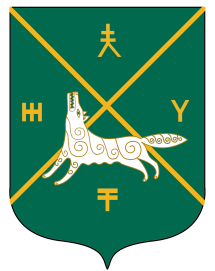 СОВЕТ СЕЛЬСКОГО  ПОСЕЛЕНИЯКУШМАНАКОВСКИЙ  СЕЛЬСОВЕТ   МУНИЦИПАЛЬНОГО РАЙОНА БУРАЕВСКИЙ  РАЙОН        РЕСПУБЛИКИ  БАШКОРТОСТАН№ п/пНаименованиеКадастровый номерАдресПлощадь кв.м.Кадастровая стоимость,Руб.1Земельный участок02:17:100301:424Республика Башкортостан, Бураевский район, Кушманаковский сельсовет д.Кудашево, ул. Малика Вахитова, д.1/1507278 358,21Итого:Итого:Итого:Итого:Итого:278 358,21